                         Chrzanów, dnia ………………                      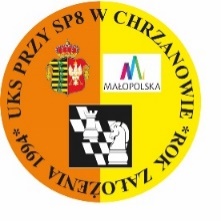 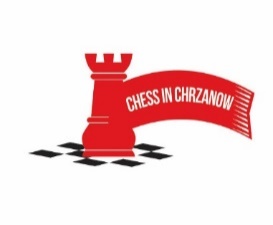 UMOWAdotycząca udziału w programie stypendialnym Szachowej Akademii Chess in Chrzanow(Zawarta na podstawie porozumienia pomiędzy Zarządem UKS przy SP 8 Chrzanów i KS Chess in Chrzanow
 z dnia 28.08.2019 roku)pomiędzy Klubem Sportowym Chess in Chrzanow reprezentowanym przez 
Prezesa Mariana Sadzikowskiego     azawodnikiem UKS przy SP 8 Chrzanów …………………………………………………………………………………...reprezentowanym przez ………………………………………………………………………tel …………………………..Warunki: Składka UKS przy SP 8 Chrzanów1.Składka obowiązkowa podstawowa miesięczna członka w UKS przy  SP 8 Chrzanów :  w wysokości  60 zł miesięcznie. Składka płatna jest gotówką lub przelewem na rachunek bankowy klubu - ING o nr 54 1050 1302 1000 0022 9083 9964 
w terminie do 15 dnia każdego miesiąca. * 
Brak wpłaty składek ma skutek wykreślenia zawodnika w członkostwie w klubie przez zarząd UKS przy SP 8 Chrzanów.Składki Chess in Chrzanow:Składka   miesięczna członka  programu stypendialnego Szachowej Akademii Chess in Chrzanow: 12 razy w roku   w wysokości ……… zł miesięcznie. Składka płatna jest gotówką lub przelewem na rachunek bankowy 
ING o nr 43 1050 1100 1000 0090 3133 0112 w terminie do 15 dnia każdego miesiąca członkostwa*. 
Składka nie jest opłatą za zajęcia, lecz kosztem udziału w programie.2.Składka członkowska z pakietem szkoleniowym - zajęcia grupowe – od 100 zł –  (do 31.06.2020)3.Składka członkowska z pakietem indywidualnym  -  od 260 zł –  (do 31.06.2020)4. Składka jednorazowa  z pakietem szkoleniowym -  zgrupowanie.5. Udział w jednorazowym grupowym szkoleniu z arcymistrzem lub mistrzem szachowym – składka jednorazowa.6. W przypadku  braku wyboru pakietu z pkt 2,3 umowy, zawodnik jest zobowiązany do opłacania samej składki podstawowej wskazanej w punkcie 1 umowy. *  7. Składki członkowskie wskazane w pkt 2,3 mają charakter  ryczałtowy ( wysokość rozłożona na 10 miesięcy), i płatne są  z góry do 15 dnia miesiąca, lecz nie dłużej niż do 31.06.2020. Uczestnik, który zamierza zrezygnować z zajęć objętych składkami wskazanymi w pkt 2,3 przed 31.06.2020 ma obowiązek złożyć pisemne wypowiedzenie niniejszej umowy z zachowaniem 1-miesięcznego okresu wypowiedzenia, ze skutkiem na koniec miesiąca kalendarzowego. 9. Szkolenia odbywają się w dni szkolne roku szkolnego a w dni ferii zimowych i wakacji w formie zgrupowań z dodatkową dopłatą do kosztów. Szkolenia nie odbywają się w dni wolne od zajęć szkolnych, święta itp.10. Nieobecność zawodnika nie zwalnia od wpłaty składki. W uzasadnionych i możliwych do spełnia okolicznościach treningi mogą być przełożone na inny termin lub zrekompensowane w udziale w obozie szkoleniowym. Decyzja o uwzględnieniu wniosku zawodnika o przełożenie zajęć na inny termin lub rekompensaty poprzez udział w obozie szkoleniowym należy wyłącznie do Klubu Sportowego Chess in Chrzanow i zależy od możliwości organizacyjnych.Prawa członka:11. Członkom Klubu przysługują następujące uprawnienia z tytułu członkostwa na podstawie pkt 1,2,3 :a)  Udział w finałach Mistrzostw Polski – nieodpłatnie w ramach składkib)  Udział w ligach, rozgrywkach drużynowych – dofinansowanie w ramach składkic) Otrzymanie strojów i sprzętu sportowegod) Korzystanie z opieki i obsługi w czasie wskazanych zawodów szachowyche) Ponoszenie przez Klub opłat rankingowych i klasyfikacyjnych oraz otrzymywanie zniżek opłat startowych w zawodach organizowanych przez Klubf) Możliwość otrzymywania stypendium Szachowej Akademii Chess in Chrzanow – nieodpłatnie w ramach składki.g) Udział w treningach zgodnie z wybranym pakietem pkt. 2-5.Stypendium:12. Stypendium przyznawane jest w formie kwartalnych środków za aktywność szachową. 13. Przyznanie kolejnych stypendiów będzie odbywać  się w miesiącu styczeń 2020  roku i będzie obowiązywało w 4 kolejnych kwartałach tego roku. Rozliczenia stypendiów będzie prowadziło biuro KS Chess in Chrzanow ul. Szpitalna 1.14. Zasady obliczania wysokości stypendium w okresie pomiaru 01.01.2019-31.12.2019:pkt z turniejów wskazanych przez klub x 1 ( za miejsca 1-3 x 2 na podstawie wyników lub dyplomu)pkt z turniejów mistrzostw Małopolski x 2 ( miejsca 1-3 x 2 na podstawie wyników lub dyplomu)pkt z turniejów mistrzostw Polski, ME, MŚ itp. x 4 (dodatkowo miejsca 1-3 x 5, miejsca 4-6 x 3, miejsca 7-16 x 2)Udział w turnieju Grand Prix Chrzanowskie Czwartki szachowe dodatkowo 7 pkt.15. Stypendium obliczone na podstawie wyników w turniejach w 2019 rok rozliczane będzie kwartalnie. Zawodnik otrzyma ¼ kwoty na początku każdego kwartału do wykorzystania na aktywność szachową. Kwoty z kolejnych okresów można łączyć. Przyznane środki należy wykorzystać i rozliczyć do 31 grudnia 2020 roku. 16. Podstawą rozliczenia przyznanego stypendium jest prawidłowo wystawiona faktura, rachunek na klub sportowy. Faktura może być indywidualna lub zbiorowa z opisem. 17. Minimalna kwota kwartalna stypendium to 50 zł (200 zł - całość w stosunku rocznym). Warunkiem otrzymania stypendium jest uzyskanie punktów odpowiadających stypendium w wysokości minimum 200 zł. 18. Wysokość stypendium wynika z podzielenia kwoty pozyskanej przez klub na ten cel przez ilość punktów uzyskaną przez wszystkich uczestników a następnie pomnożenia przez punkty uczestnika. Obowiązki uczestnika:19. Członek Szachowej Akademii Chess in Chrzanow (w  skrócie ,,SZACH”) ma obowiązek reprezentować na zawodach klub w przekazanych mu strojach sportowych lub poprzez inne formy np. gadżety, proporczyki, odznaki, materiały reklamowe itp.20. Od chwili otrzymania przez członka ostatniego dofinansowania w ramach SZACH przez następne 12 miesięcy zmiana barw klubowych bez zgody Zarządu UKS przy SP 8 Chrzanów jest niemożliwa. W razie złamania tego zakazu członek jest obowiązany do zwrotu całości otrzymanego w ramach SZACH dofinansowania w terminie 7 dni od dnia zmiany barw klubowych. 21. Zerwanie umowy przez zawodnika będącego uczestnikiem SZACH będzie skutkowało koniecznością zwrotu otrzymanych dofinansowań oraz środków poniesionych na szkolenie, obsługę zawodnika w okresie 12 miesięcy wstecz.  22. Zarząd z własnej inicjatywy lub na wniosek trenera ma prawo zawiesić wypłatę dofinansowania w ramach SZACH z przyczyn dla niego ważnych i uzasadnionych, w szczególności postępowania zawodnika sprzecznego z interesem i dobrem klubu. 23.Warunkiem wypłaty stypendium jest brak zaległości w stosunku do klubu oraz aktualna umowa z klubem. Jako opiekun prawny wyrażam zgodę na przystąpienie mojego dziecka do programu stypendialnego Szachowej Akademii Chess in Chrzanow organizowanej przez Klub Sportowy Chess in Chrzanow na podstawie porozumienia z Uczniowskim Klubem Sportowym przy Szkole Podstawowej nr 8 w Chrzanowie.Po zapoznaniu się z treścią powyższych warunków umowy wyrażam zgodę na przedstawione warunki.Zostałem/łam poinformowana, że administratorem danych osobowych mojego dziecka związanych z realizacją niniejszej umowy jest Klub Sportowy Chess in Chrzanow, adres Szpitalna 1, tel. 606704871, mail: chessinchrzanow@wp.pl oraz, że przysługuje mi jako opiekunowi prawnemu dziecka prawo dostępu do przetwarzanych danych, prawo ich poprawienia oraz żądanie ich usunięcia po ustaniu członkostwa w programie stypendialnym SZACH. Wysokość składki szkoleniowej ……………… .Uwagi :…………………………………………………………………………………………………………………………………podpis opiekuna prawnego  						podpis przedstawiciela klubu